Baptism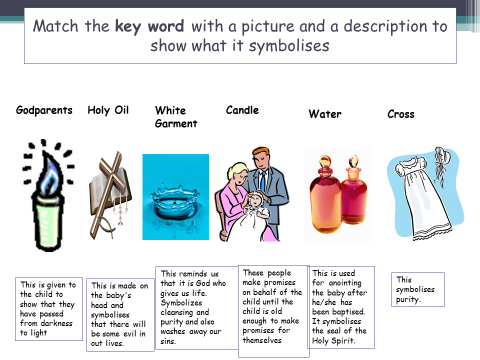 Bar/Bat Mitzvah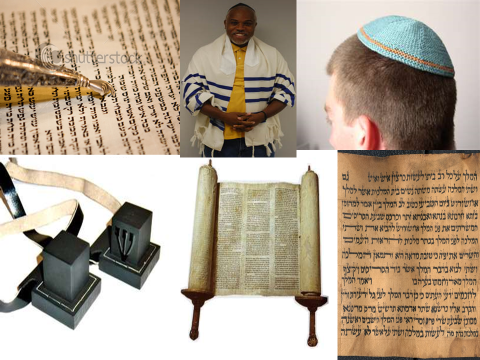 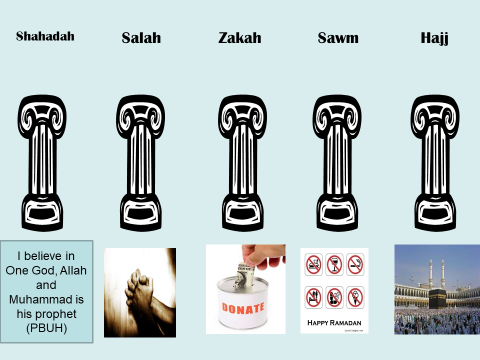 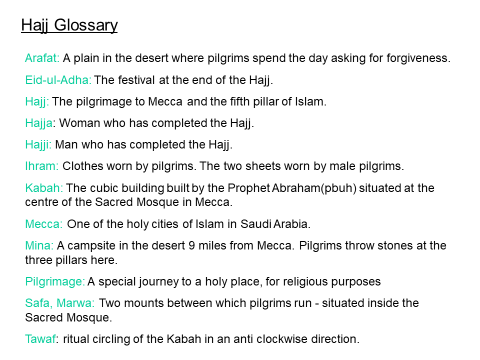 